POP SUPERSTAR DEMI LOVATO SHARES REIMAGINED VERSION OF DAISY JONES & THE SIX’s “LET ME DOWN EASY”LISTEN HERE“LET ME DOWN EASY” LIFTED OFF AURORA – DEBUT ALBUM FROM DAISY JONES & THE SIX CO-WRITTEN & PRODUCED BY GRAMMY® AWARD-WINNER BLAKE MILLSBUY/STREAM AURORA HERE | PURCHASE ON VINYL HERE9x EMMY-NOMINATED LIMITED SERIES ADAPTATION OF NEW YORK TIMES BESTSELLING LITERARY PHENOMENON OUT NOW ON PRIME VIDEO; PRODUCED BY AMAZON STUDIOS AND HELLO SUNSHINE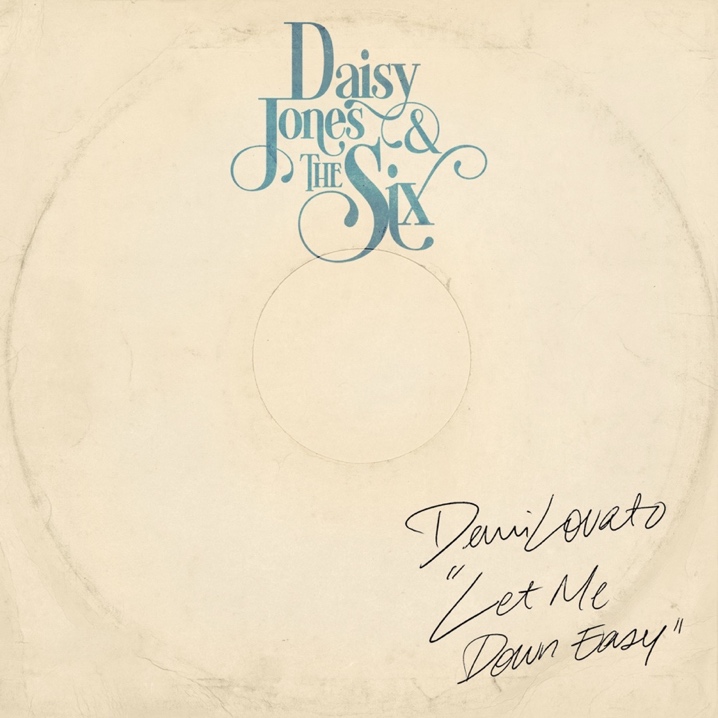 download hi-res artwork hereAugust 11, 2023 – Atlantic Records is proud to share the stunning, reimagined version of “Let Me Down Easy” by multi-platinum, 2x Grammy®-nominated global superstar Demi Lovato – available now on all DSPs (buy/listen HERE).The track – which Lovato effortlessly makes their own – was originally released by Daisy Jones & The Six, subjects of the eponymous limited series which debuted this spring on Prime Video.“Let Me Down Easy” originally appeared on the band’s debut album Aurora, co-written and produced by GRAMMY®-winning songwriter, producer, and multi-instrumentalist Blake Mills (Bob Dylan, Fiona Apple, Alabama Shakes, John Legend, Perfume Genius) and released in March of this year. Today’s new rework follows Marcus Mumford & Maren Morris’ equally impressive reimagination of another hit single from the band, “Look At Us Now (Honeycomb)” – originally co-written by Mumford and Mills (buy/listen to Morris & Mumford’s version HERE). Aurora was met with immediate, tremendous acclaim, with Daisy Jones & The Six debuting at #1 on Billboard’s Emerging Artists chart – becoming the first act from a scripted series or film to do so. (They also became the first such act to hit #1 on the iTunes Top Albums chart). The album itself debuted at #1 on Billboard’s Soundtracks chart, #4 on the Billboard Vinyl Albums & Americana/Folk Albums charts, #9 on Top Current Albums, #10 on Top Albums, and more.Aurora was produced in its entirety by Mills, with additional production from renowned producer Tony Berg (Phoebe Bridgers, Andrew Bird). Taken from page to screen to recording studio, it marks the storied debut album from the titular band of Taylor Jenkins Reid’s beloved, New York Times bestselling novel Daisy Jones & The Six.The groundbreaking limited series adaptation, ‘Daisy Jones & The Six,’ is streaming now on Prime Video (watch here). Starring Riley Keough, Sam Claflin, Suki Waterhouse, the highly-anticipated show arrived via Amazon Studios and Reese Witherspoon’s media company Hello Sunshine, who optioned Reid’s work in 2018 – before Daisy Jones & The Six ever even hit bookshelves. Upon the novel’s release in early 2019, it received coveted recognition as a ‘Reese’s Book Club Pick.’In July, the series received a standout 9 Primetime Emmy Award nominations, including for Outstanding Limited or Anthology Series, Outstanding Lead Actress in a Limited or Anthology Series or Movie (Riley Keough), and Outstanding Music Supervision (Frankie Pine). ###ABOUT DAISY JONES & THE SIX – THE LIMITED SERIES:Based on the best-selling novel by Taylor Jenkins Reid, Daisy Jones & The Six is a limited musical-drama series detailing the rise and precipitous fall of a renowned rock band. In 1977, Daisy Jones & The Six were on top of the world. Fronted by two charismatic lead singers—Daisy Jones (Riley Keough) and Billy Dunne (Sam Claflin)—the band had risen from obscurity to fame. And then, after a sold-out show at Chicago's Soldier Field, they called it quits. Now, decades later, the band members finally agree to reveal the truth. This is the story of how an iconic band imploded at the height of its powers.The series stars Riley Keough as Daisy Jones, Sam Claflin as Billy Dunne, Camila Morrone as Camila Dunne, Will Harrison as Graham Dunne, Suki Waterhouse as Karen Sirko, Josh Whitehouse as Eddie Roundtree, Sebastian Chacon as Warren Rhodes, Nabiyah Be as Simone Jackson, and Tom Wright as Teddy Price, with a special guest appearance by Timothy Olyphant as Rod Reyes.From Amazon Studios and Hello Sunshine, Daisy Jones & The Six is executive produced by Reese Witherspoon and Lauren Neustadter for Hello Sunshine and Brad Mendelsohn for Circle of Confusion. Scott Neustadter and Michael H. Weber created the series based on the novel by Taylor Jenkins Reid, who also produces. Scott Neustadter is executive producing and co-showrunning with Will Graham, who also serves as an executive producer. James Ponsoldt directed the first five episodes and serves as an executive producer, Nzingha Stewart directed four of the remaining episodes, and Graham directed one.Daisy Jones & The Six premieres March 3, with new episodes released every Friday through March 24, exclusively on Prime Video in more than 240 countries and territories worldwide. For more information, visit the Amazon Studios Press Site.###CONNECT WITH DAISY JONES & THE SIXWEBSITE | FACEBOOK | TWITTER | INSTAGRAM | YOUTUBE | TIKTOKCONNECT WITH DEMI LOVATOWEBSITE | FACEBOOK | TWITTER | INSTAGRAM | YOUTUBE | TIKTOK###Atlantic Records Press Contact:Libby Kober | Libby.Kober@atlanticrecords.comDemi Lovato Press Contacts:Nicole Perez-Krueger, Paul Samaha, Alec Huerta, Lauren MorrisAlign PR | teamdemi@align-pr.com Prime Video Press Contacts:Melissa Armstrong | Melissa.Armstrong@amazonstudios.comKevin McAlpine | Kevin.McAlpine@amazonstudios.com Reegan Smyth | Reegan.Smyth@amazonstudios.com